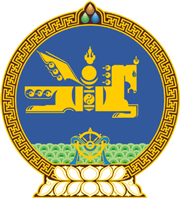 МОНГОЛ  УЛСЫН  ХУУЛЬ2018 оны 01 сарын 12 өдөр				                       Төрийн ордон, Улаанбаатар хот   ГААЛИЙН АЛБАН ТАТВАРААС    ЧӨЛӨӨЛӨХ ТУХАЙ	1 дүгээр зүйл.Нийслэлийн агаарын бохирдлыг бууруулах, агаарын чанарыг сайжруулах зорилгоор импортоор оруулж байгаа агаар цэвэршүүлэгч, эрчим хүчний хэмнэлттэй халаагч төхөөрөмжийг гаалийн албан татвараас чөлөөлсүгэй.2 дугаар зүйл.Гаалийн албан татвараас чөлөөлөх агаар цэвэршүүлэгч, халаагч төхөөрөмжийн жагсаалтыг “Барааг тодорхойлох, кодлох уялдуулсан систем /БТКУС/”-ийн ангиллын дагуу Монгол Улсын Засгийн газар батална.	3 дугаар зүйл.Энэ хуулийг 2018 оны 01 дүгээр сарын 20-ны өдрөөс эхлэн дагаж мөрдөнө.		МОНГОЛ УЛСЫН 		ИХ ХУРЛЫН ДЭД ДАРГА 				   Л.ЭНХ-АМГАЛАН